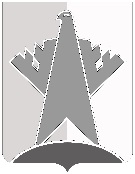 ПРЕДСЕДАТЕЛЬ ДУМЫ СУРГУТСКОГО РАЙОНАХанты-Мансийского автономного округа - ЮгрыПОСТАНОВЛЕНИЕ«04» октября 2021 года	                                                                                                      № 163        г. Сургут 	1. Провести 07 октября 2021 года в 1100 часов первое заседание Думы Сургутского района седьмого созыва. Место проведения заседания: г. Сургут, ул. Энгельса, д. 10, каб. 219.2. Включить в проект повестки дня заседания Думы Сургутского района следующие вопросы:  2.1. О проекте решения Думы Сургутского района «О председателе Думы Сургутского района седьмого созыва».Докладчик: Соколова Татьяна Михайловна – депутат Думы Сургутского района.2.2. О проекте решения Думы Сургутского района «О заместителе председателя Думы Сургутского района седьмого созыва».Докладчик: председатель Думы Сургутского района.2.3. О проекте решения Думы Сургутского района «О постоянных комиссиях Думы Сургутского района седьмого созыва».Докладчик: председатель Думы Сургутского района.2.4. О проекте решения Думы Сургутского района «О председателях, заместителях председателей постоянных комиссий Думы Сургутского района седьмого созыва».Докладчик: председатель Думы Сургутского района.2.5. О проекте решения Думы Сургутского района «Об утверждении Положений о постоянных комиссиях Думы Сургутского района седьмого созыва».Докладчик: председатель Думы Сургутского района.2.6. О проекте решения Думы Сургутского района «Об объявлении конкурса по отбору кандидатур на должность главы Сургутского района».Докладчик: Годяцкая Лариса Валерьевна – депутат Думы Сургутского района.2.7. О проекте решения Думы Сургутского района «О назначении членов конкурсной комиссии по отбору кандидатур на должность главы Сургутского района».Докладчик: Годяцкая Лариса Валерьевна – депутат Думы Сургутского района.Председатель Думы Сургутского района                                                                               А.П. СименякО созыве первого заседания Думы Сургутского района седьмого созыва